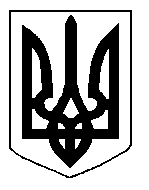 БІЛОЦЕРКІВСЬКА МІСЬКА РАДА	КИЇВСЬКОЇ ОБЛАСТІ	Р І Ш Е Н Н Я
від  27 червня 2019 року                                                                        № 4017-73-VIIПро розгляд заяви щодо  передачі земельної ділянки комунальної власності в оренду фізичній особі – підприємцю Пономаренку Андрію АнатолійовичуРозглянувши звернення постійної комісії з питань земельних відносин та земельного кадастру, планування території, будівництва, архітектури, охорони пам’яток, історичного середовища та благоустрою до міського голови від 29 травня 2019 року №236/2-17, протокол постійної комісії з питань  земельних відносин та земельного кадастру, планування території, будівництва, архітектури, охорони пам’яток, історичного середовища та благоустрою від 28 травня 2019 року №180, заяву фізичної особи – підприємця Пономаренка Андрія Анатолійовича від  05 квітня 2019 року №2212, відповідно до ст. ст. 12, 79-1, 93, 122, 123, 124, 125, 126 Земельного кодексу України, ч.5 ст. 16 Закону України «Про Державний земельний кадастр», Закону України «Про оренду землі», п. 34 ч. 1 ст. 26 Закону України «Про місцеве самоврядування в Україні», міська рада вирішила:1. Відмовити в передачі земельної ділянки комунальної власності, право власності на яку зареєстровано у Державному реєстрі речових прав на нерухоме майно від 15 жовтня 2013 року №3115833  в оренду фізичній особі – підприємцю Пономаренку Андрію Анатолійовичу, з цільовим призначенням 11.02. Для розміщення та експлуатації основних, підсобних і допоміжних будівель та споруд підприємств переробної, машинобудівної та іншої промисловості (вид використання – для експлуатації та обслуговування відкритого майданчика для зберігання та продажу металопрокату з будівництвом адміністративно-побутових приміщень) площею 0,2810 га  (з них: під спорудою – 0,0010 га,  під проїздами, проходами та площадками - 0,2800 га) за адресою: вулиця Сквирське шосе,  1Г,  кадастровий номер: 3210300000:04:034:0022, враховуючи протокол постійної комісії з питань  земельних відносин та земельного кадастру, планування території, будівництва, архітектури, охорони пам’яток, історичного середовища та благоустрою від 28  травня 2019 року №180.2.Контроль за виконанням цього рішення покласти на постійну комісії з питань земельних відносин та земельного кадастру, планування території, будівництва, архітектури, охорони пам’яток, історичного середовища та благоустрою.В.о. міського голови 					                       В. Кошель